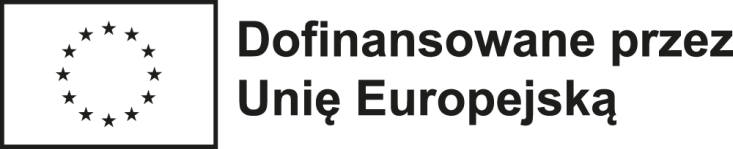 REGULAMIN REKRUTACJI I UCZESTNICTWA W PROJEKCIEnumer: 2023-1-PL01-KA122-SCH-000128424Tytuł: Uczyć nowocześnie, uczyć lepiej!zawierającym trzy działania:Zadbanie o dobrostan nauczycieli i przeciwdziałanie wypaleniu zawodowemu (Hiszpania – Grenada).Wykorzystanie innowacji i nowych technologii w edukacji osób ze specjalnymi potrzebami edukacyjnymi (Hiszpania – Alicante).Doskonalenie znajomości języka angielskiego (Islandia – Reykjavik).§1. POSTANOWIENIA OGÓLNERegulamin określa zasady rekrutacji oraz uczestnictwa w projekcie.Projekt, regulamin oraz dokumenty rekrutacyjne dostępne są u Dyrekcji Zespołu Szkół Specjalnych w Piekarach Śląskich oraz u koordynatora projektu - Janiny Lisiak.§2. INFORMACJE O PROJEKCIEProjekt o numerze: 2023-1-PL01-KA122-SCH-000128424  Uczyć nowocześnie, uczyć lepiej! realizowany będzie w Zespole Szkół Specjalnych w Piekarach Śląskich w okresie 18 miesięcy od dnia 04.09.2023r.Projekt realizowany jest przy wsparciu finansowym Unii Europejskiej w ramach akcji KA101 Mobilność Kadry Edukacji Szkolnej programu Erasmus+.Projekt przewiduje wyjazd 21 pracowników ZSS: działanie 1.Hiszpania (Grenada) 7 osób – kurs (5 dni roboczych plus podróż)działanie 2. Hiszpania (Alicante) 10 osób – obserwacja pracy (5 dni roboczych plus    podróż)działanie 3. Islandia (Reykjavik) 4 osoby – kurs języka angielskiego (7 dni plus podróż)Wyjazd będzie poprzedzony przygotowaniem językowo-kulturowym.Językiem projektu jest język polski, natomiast językiem komunikacji język polski  oraz język angielski.Projekt skierowany jest do pracowników Zespołu Szkół Specjalnych w Piekarach Śląskich  chętnych do rozwijania swoich kompetencji językowych, umiejętności w zakresie nowych technologii, zainteresowanych doskonaleniem warsztatu metodycznego,  gotowych do podejmowania działań nowatorskich, a także zainteresowanych przeciwdziałaniu wypaleniu zawodowemu  i zadbaniu o swój dobrostan.Udział w projekcie jest bezpłatny.§3 CELE PROJEKTUZdobycie praktycznej wiedzy na temat związany z określonym działaniem projektowym.Rozbudowanie warsztatu metodycznego poprzez obserwację innowacyjnych metod nauczania w praktyce oraz dzięki możliwości wymiany swoich poglądów.Wzrost poziomu otwartości wobec innych kultur poprzez codzienne przebywanie w środowisku międzynarodowym.Poprawa zdolności interpersonalnych oraz umiejętności pracy zespołowej, nawiązanie znajomości z pozostałymi uczestnikami szkolenia, pozyskanie inspiracji do dalszych działań nowatorskich.Podniesienie poziomu znajomości języka angielskiego z zakresu mowy potocznej jak i języka zawodowego.Wzrost poziomu satysfakcji uczestników projektu z wybranej drogi zawodowej, zwiększenie motywacji do dalszych działań.Zdobycie wiedzy na temat programów i inicjatyw europejskich oraz sposobów ich realizacji.Poprawa umiejętności w zakresie ewaluacji własnej pracy i stosowanych metod dzięki możliwości obserwacji najnowszych technik nauczania.Zdobycie certyfikatów oraz dokumentów Europass Mobilność. Poszerzenie oferty edukacyjnej szkoły o współpracę międzynarodową oraz szereg działań promujących praktyczne wykorzystanie języka obcego oraz umiejętności informatycznych.Nawiązanie współpracy międzynarodowej i poznanie nowych możliwości oraz inspiracji do dalszych działań i nowych projektów w ramach różnych akcji.Poprawa współpracy wszystkich lub większości nauczycieli ZSS w Piekarach Śląskich poprzez zaangażowanie ich do różnych projektów i działań.Lepsze zarządzanie szkołą i procesami w niej zachodzącymi z uwzględnieniem dbania o dobrostan nauczycieli i przeciwdziałaniu wypaleniu zawodowemu. Szersze i bardziej kreatywne wykorzystanie nowych technologii informacyjno-komputerowych. Wzrost prestiżu szkoły i poprawa jej konkurencyjności poprzez szerokie promowanie działań projektowych w mediach, na gruncie lokalnym oraz wśród uczniów i partnerów zagranicznych.Nadanie placówce wymiaru europejskiego  poprzez stosowanie metod nauczania, zarządzania oraz komunikacji międzynarodowej na miarę nowoczesnej Europy. §4 ZASADY REKRUTACJIW celu zapewnienia równego dostępu do informacji o projekcie oraz zachowania zasad sprawiedliwej rekrutacji wobec wszystkich zainteresowanych projektem nauczycieli Zespołu Szkół Specjalnych w Piekarach Śląskich podjęte zostaną następujące działania:Zamieszczenie informacji o prowadzonej rekrutacji oraz regulaminu uczestnictwa na tablicy ogłoszeń w pokoju nauczycielskim oraz w zakładce programu Erasmus+ na szkolnej stronie internetowej ZSS.Zgodnie z przyznanym dofinansowaniem w mobilnościach udział weźmie dwudziestu jeden pracowników ZSS, którzy będą uczestniczyć także w przygotowaniach językowo-kulturowych.Rekrutacja do projektu trwa od 04.09.2023 do 08.09.2023r.Nauczyciele zainteresowani udziałem w projekcie przedłożą do sekretariatu placówki wypełnioną ankietę rekrutacyjną (załącznik nr 1 do regulaminu). Ostateczny termin złożenia ankiety upływa z dniem 08.09.2023r. Kryteria brane pod uwagę przy rekrutacji nauczycieli do udziału w projekcie to:5.1 Złożenie w wyznaczonym terminie kompletu dokumentów, w tym oświadczenia o wyrażeniu zgody na przetwarzanie danych osobowych (zawarte w ankiecie rekrutacyjnej).5.2 Powiązanie kwalifikacji (umiejętności, potrzeb) z założeniami określonego działania, pozwalające na wykorzystanie zdobytej wiedzy w swojej pracy.5.3. Staż pracy w Zespole Szkół Specjalnych w Piekarach Śląskich.5.4. Motywacja nauczyciela do udziału w projekcie. Ze względu na dużą liczbę nowych umiejętności, jakie uczestnik projektu musi opanować w trakcie jego realizacji, ważne jest nastawienie nauczyciela oraz jego otwartości i gotowość do podejmowania nowych działań i nabywania nowych umiejętności.5.5. Dotychczasowe zaangażowanie w pracę na rzecz szkoły oraz realizację projektów szkolnych, współpracę szkoły z instytucjami zewnętrznymi, organizację dodatkowych przedsięwzięć na rzecz uczniów.                                                                                                                                                                                  5.6 Dotychczasowe bogacenie swojego warsztatu pracy.5.7 Zaangażowanie w realizację projektu oraz w działania z nim związane. Zadeklarowanie uczestniczenia w projekcie zobowiązuje nauczyciela do aktywnego podejmowania działań projektowych przez cały okres jego realizacji.5.8 Znajomość języka angielskiego. Ze względu na to, iż wszystkie szkolenia prowadzone będą w języku angielskim, priorytet w procesie rekrutacji będą mieli nauczyciele o najwyższych umiejętnościach językowych.Rekrutacja do projektu przebiegać będzie dwuetapowo: Pierwsze posiedzenie będzie miało miejsce dnia 12. 09.2023 r. W trakcie spotkania członkowie komisji dokonają analizy złożonych ankiet i zakwalifikują do drugiego etapu nauczycieli, którzy najbardziej odpowiadają profilom uczestników projektu. 13.09.2023 r. odbędzie się rozmowa kwalifikacyjna, w wyniku której zostaną wyłonieni uczestnicy projektu oraz nauczyciele zakwalifikowani na listę rezerwową. Ostateczna decyzja o zakwalifikowaniu danego kandydata do mobilności będzie należała do dyrekcji placówki. Nauczyciele przystępujący do projektu składają pisemną deklarację uczestnictwa w projekcie i wyrażają zgodę na przetwarzanie danych osobowych w związku z działaniami projektowymi.Do mobilności zakwalifikowanych zostanie 21 pracowników ZSS zgodnie z założeniami poszczególnych działań. Ze względu na ryzyko wystąpienia tzw. „siły wyższej” uniemożliwiającej odbycie mobilności danego uczestnika w zaplanowanym przez niego terminie, konieczne jest stworzenie list uczestników rezerwowych do każdego działania.Zespół rekrutacyjny liczy 5 osób i w jego skład wchodzą: dyrektorka i wicedyrektorka placówki, koordynatorka projektu, sekretarz placówki oraz jeden nauczyciel  wybrany do zespołu przez grono pedagogiczne (znający założenia projektu).Lista uczestników projektu zakwalifikowanych na poszczególne wyjazdy zostanie podana do publicznej wiadomości  14.09.2023r.§5 OBOWIĄZKI UCZESTNIKÓW PROJEKTU 1. Uczestnik zobowiązuje się do:- Przestrzegania regulaminu uczestnictwa w projekcie;- Regularnego uczestniczenia we wszystkich spotkaniach organizowanych przez  koordynatora w celu omówienia postępów realizacji projektu;- Terminowego wykonywania przydzielonych w projekcie zadań;- Tworzenia i opracowywania materiałów niezbędnych do realizacji poszczególnych działań przewidzianych w projekcie;- Promowania projektu wśród społeczności szkolnej i lokalnej oraz na skalę międzynarodową;- Doskonalenia znajomości języka angielskiego, warsztatu metodycznego oraz umiejętności TIK;- Godnego wypełniania swoich obowiązków na forum międzynarodowym. §6 ZASADY REZYGNACJI Z UDZIAŁU W PROJEKCIE1. Nauczyciel ma prawo do rezygnacji z udziału w projekcie po złożeniu pisemnego oświadczenia o rezygnacji potwierdzonego własnoręcznym podpisem. Załącznik nr 2.2. W przypadku zakwalifikowania się nauczyciela na wyjazd i jego rezygnacji z tego wyjazdu, w wyjeździe uczestniczyć będzie nauczyciel z listy rezerwowej, którego kwalifikacje oraz stopnień znajomości języka angielskiego są zbliżone do kwalifikacji i poziomu językowego uczestnika składającego rezygnację. Jeżeli przed podjęciem decyzji o rezygnacji zostały dokonane płatności na nazwisko pierwotnie wybranego uczestnika, uczestnik rezygnujący z wyjazdu jest zobowiązany ponieść wszelkie koszty finansowe powstałe na skutek zmiany nazwiska na bilecie lotniczym czy odwołania rezerwacji. §7 INFORMACJA O WYNIKACH REKRUTACJIZ posiedzenia zostanie sporządzony protokół zawierający datę posiedzenia, imiona i nazwiska oraz podpisy członków komisji, jak również listę nauczycieli zakwalifikowanych do wyjazdu. Ww. lista zostanie wywieszona na tablicy ogłoszeń w pokoju nauczycielskim oraz opublikowana na szkolnej stronie internetowej w zakładce „Erasmus+”.§8 POSTANOWIENIA KOŃCOWEKoordynator zastrzega sobie prawo zmiany postanowień niniejszego regulaminu w przypadku zaistnienia nieprzewidzianych okoliczności niezależnych od niego.W przypadkach spornych, nieuregulowanych postanowieniami niniejszego regulaminu, a dotyczących udziału w projekcie, decyzję podejmie dyrekcja szkoły.Aktualna treść regulaminu jest dostępna u koordynatora projektu oraz na stronie internetowej szkoły w zakładce Erasmus+.                                                                    Janina Lisiak – koordynator projektu